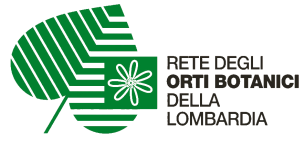 Conoscere il proprio pubblico: approcci e strumentiMODULO di ISCRIZIONEda inviare compilato a segreteria@reteortibotanicilombardia.itNome e Cognome        IndirizzoPosta elettronicaData di nascitaOrto Botanico/Parco/Riserva naturale di afferenzaAttuale posizione lavorativaDati per la fatturazioneIl sottoscritto chiede di poter partecipare al workshop “Conoscere il proprio pubblico: approcci e strumenti”  organizzato dalla Rete degli Orti Botanici della Lombardia , che si  svolgerà il 22 aprile 2013 c/o l’Orto Botanico di Cascina Rosa dalle 10.00 alle 17.30 Allega copia del bonifico di versamento quota iscrizione pari a euro 35,00   Estremi per addebito:c/c intestato a: Rete degli Orti Botanici della LombardiaBanca Popolare di Bergamo UBI Banca -  Filiale di Bergamo Città Altacodice IBAN IT64N0542811107000000000144Data 											   firmacon il contributo di 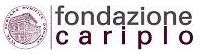 